Nota: Los porcentajes deben sumar 100% para cada tema 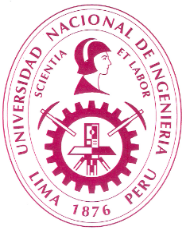 UNIVERSIDAD NACIONAL DE INGENIERÍAFacultad de mecánica            ESCUELA PROFESIONAL DE INGENIERÍA MECÁNICA Informe de la Prueba de Entrada – 2020-IDe acuerdo a su importancia, enumere los conocimientos previos y/o habilidades que el alumno debe tener al inicio de su curso y el nivel alcanzado de acuerdo a la prueba de entrada. Los porcentajes deben sumar 100% para cada conocimiento o habilidad (tema evaluado).Describa las medidas correctivas que ha tomado en los casos de grado insuficiente.	Fecha:   ___/___/2020 	                        Firma del Docente: _______________________________Enviar en formato digital este informe y la hoja de preguntas de la Prueba de Entrada a:                acreditacionfim@gmail.com       AsignaturaAsignaturaAsignaturaAsignaturaAsignaturaCódigoNombreTeoPrácLabApellidos y Nombre del Profesor (es)Número de estudiantes evaluadosNºConocimiento o Habilidad Nivel alcanzado (%)Nivel alcanzado (%)Nivel alcanzado (%)Nivel alcanzado (%)Nivel alcanzado (%)NºConocimiento o Habilidad Muy Bajo( < 7 )Bajo( 7 a 9 )Regular( 10 a 13 )Bueno( > 13 )Suma1Realiza operaciones con matrices20%20%40%20%100%2Resuelve ecuaciones de segundo grado15%10%55%20%100%3Realiza operaciones con vectores30%20%50%0%100%4Deriva e integra expresiones de uso común20%40%40%0%100%5100%